                                                       					                          Проект   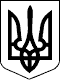 УКРАЇНАЧЕЧЕЛЬНИЦЬКА РАЙОННА РАДАВІННИЦЬКОЇ ОБЛАСТІРІШЕННЯ___листопада 2016 року                                                               8 сесія 7 скликання Про звіт голови районної ради про свою діяльність з листопада 2015 року по листопад 2016 року	Заслухавши та обговоривши звіт голови районної ради П’яніщука С.В. про свою діяльність з листопада 2015 року по листопад 2016 року, районна рада відзначає, що у звітному періоді діяльність голови районної ради була спрямована на забезпечення дотримання Конституції України та законів України «Про місцеве самоврядування в Україні», «Про статус депутатів місцевих рад», «Про службу в органах місцевого самоврядування», указів Президента України, постанов Верховної ради та Кабінету Міністрів України, інших нормативно-правових актів, рішень сесій районної ради, направлених на вирішення питань соціально-економічного і культурного розвитку району, розвитку місцевого самоврядування та посилення його фінансової основи, захист прав та інтересів жителів Чечельниччини, впорядкування та благоустрій територій, участь у конкурсах проектів розвитку територіальних громад, збереження соціальної та політичної стабільності в районі.	Відповідно до статті 43, пункту 17 частини 6 статті 55 Закону України «Про місцеве самоврядування в Україні», районна рада ВИРІШИЛА:1. Звіт голови районної ради про свою діяльність з листопада 2015 року по листопад 2016 року взяти до відома.	2. Продовжувати практику взаємодії районної ради з районною державною адміністрацією на засадах партнерства, відкритості та узгодження позицій щодо вирішення питань, які стосуються подальшого розвитку територіальних громад району.	3. Посилити контроль за виконанням рішень ради, вжити заходів для підвищення ефективності роботи постійних комісій, виконавчого апарату, впровадження досвіду діяльності органів місцевого самоврядування інших регіонів.	4. Виконавчому апарату районної ради:1) всебічно надавати практичну і методичну допомогу депутатам районної ради у виконанні ними депутатських повноважень згідно з вимогами діючого законодавства;2) оприлюднити звіт голови районної ради в газеті «Чечельницький вісник» та на офіційному веб-сайті районної ради.5. Контроль за виконанням цього рішення покласти на постійні комісії районної ради.Голова районної ради						         С.В. П’яніщукВоліковська Н.В.Лісницький В.О.Савчук В.В.Федчишен М.О.Катрага Л.П.Кривіцька І.О. Лисенко Г.М.Крук Н.А.			